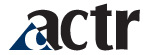                         MEMBERSHIP APPLICATION / RENEWAL FORMJoin or renew online at www.actr.org. Alternatively, you can fill out this application.  Please print or type clearly, and complete all applicable fields to expedite processing. Email the completed form to membership@actr.org, or print out and mail the form to Irina Dubinina, ACTR Membership Secretary, GRALL, MS 024, 415 South Street, Waltham, MA 02453 Are you __________ renewing your membership or _________ joining ACTR?Which year(s) are you paying for ? _________________________________
Prefix _____________  First Name ______________________________ Middle Name ______________________________Last Name ______________________________ Suffix ______________Email ___________________________________________     Institution/Organization ______________________________Mailing Address	City____________________________ State______  Zip___________________ Country	Phone (include area code) ______________________________How would you like to receive the ACTR newsletter?: 
____by mail and email ____by mail only  ____by email onlyWould you like to receive a paper copy of RLJ? ____ Yes  ____ No
Please check the appropriate dues:[     ] $20 for students and adjunct instructors (does not include Russian Language Journal)[     ] $50 for lecturers, instructors, pre-college teachers, independent scholars, and retired persons (includes Russian Language Journal)[     ] $60 for assistant professors (includes RLJ)[     ] $75 for associate professors (includes RLJ)[     ] $90 for full professors and non-academic (includes RLJ)[     ] $250 for life supplement (for Life Members who enrolled prior to 2016, the Life Membership Supplement is a one-time voluntary contribution to ACTR to assist the organization in fulfilling its mission)[     ] $1500 for one-time dues payment for life membership & subscription to RLJ Additional Fees:[     ] $100 sustaining member (in addition to regular member fee). For members who wish to make an additional contribution to the ACTR mission by adding $100 to their regular membership dues.[     ] $50 Joint members must reside at the same address; they enjoy all of the benefits of  individual members, but receive only one set of ACTR publications. 
Name of the second joint member _______________________ (must complete a separate application form)Donations for : [     ] ACTR Olympiada 	$ ___________________
[     ] Laureate Awards	$ ___________________	
[     ] AP Test Development$ ___________________[     ] Pushkin Endowment $ ___________________
[     ] Undesignated gift  $ ___________________Total Due: $_________________________Payment Information Please print or type clearly and complete all information to expedite processing.Payment Information Please print or type clearly and complete all information to expedite processing.Payment Information Please print or type clearly and complete all information to expedite processing.__ Check 
(made payable to ACTR)___Visa      ___ MasterCard       ___Amex      ___ Discover___Visa      ___ MasterCard       ___Amex      ___ Discover__ Credit cardNumber___________________________________Expiration date _____/_______Name on the card ______________________________________________________________Name on the card ______________________________________________________________Billing address _________________________________________________________________Billing address _________________________________________________________________Signature _______________________________________________________________________Signature _______________________________________________________________________